Martes 5 de junio de 2018 de 16:00 a 20:30 hs. en el Salón Libertad del Hotel de las Américas sito en la calle Libertad N°1020  piso 1 de la CABA.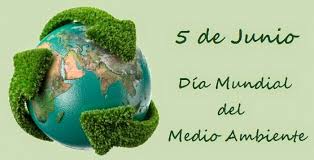 El Día Mundial del Medio Ambiente fue establecido por la Asamblea General de Naciones Unidas en su resolución del 15 de diciembre de 1972. Se celebra desde 1974 el 5 de junio de cada año, fecha con la que se dio inicio a la Conferencia de Estocolmo en 1972, cuyo tema central fue el Ambiente.INDIA ES EL PAÍS ANFITRION DEL DÍA MUNDIAL DEL MEDIO AMBIENTE 2018Lema de la Jornada: “Pensar globalmente, actuar localmente”16.00 hs Acreditación:.- Café de Bienvenida.16:30 hs Director de la Jornada – Apertura: a cargo del Dr. Jorge Atilio Franza:(Vicepresidente Primero de la Cámara de Apelaciones en lo Penal, Contravencional y de Faltas de C.A.B.A – Profesor Titular Consulto de UBA y Profesor Titular de UCES).17hs a 18:00 horas Panel Introductorio: •Dr. Dino BellorioClabot (Profesor Titular Consulto de UBA – Decano de la    Universidad de Belgrano).Dr. Patricio Maraniello Juez Federal del Juzgado 5 Civil y Comercial de la Capital Federal y Presidente de la Asociación Argentina de Justicia Constitucional.Dra. Sandra  Verónica Guagnino (Fiscal ante la Cámara de Apelaciones Penal, Contravencional y de Faltas especializada en Violencia de Género).18:00 a 19:00hs.Panel Especial: Dr. Gustavo Aboso (Defensor oficial de Cámara en lo Penal, Contravencional y Faltas del Poder Judicial de la Ciudad Autónoma de Buenos Aires.  Dr. Luis Cevasco (Fiscal General, Presidente de la Asociación Argentina de Fiscales).19:00 a 20.30hs.Conferencias:“Por un Derecho Ambiental  Eficaz” a cargo del Dr. Aquilino Vazquez García (Presidente fundador de la Liga Mundial de Abogados Ambientalistas, Profesor de Derecho Ambiental y Sociología General y Jurídica en la Facultad de Derecho de la U.N.A.M).“Federalismo y Medio Ambiente“: a cargo del Dr. Antonio María Hernández: (Presidente Honorario de la Asociación Argentina de Derecho Constitucional y Miembro del Comité Ejecutivo de la Asociación Internacional de Centros de Estudios Federales, Director del Instituto de Federalismo de la Academia Nacional de Derecho y Ciencias Sociales de Córdoba, Profesor Titular Plenario de Derecho Público Provincial y Municipal, por concurso, en la Facultad de Derecho y Ciencias Sociales de la Universidad Nacional de Córdoba y Profesor de Posgrado en distintos Doctorados, Magister y Especializaciones de varias Universidades).20:30 horas Clausura de la Jornada: a cargo de Dr. Marcelo Vazquez.  		Coordinadores: Dr. Juan Fentanes				        Dr. Gonzalo Vazquez.Organiza:Consejo de la Magistratura de la Ciudad Autónoma de Buenos Aires. Presidente: Dra. Marcela Basterra.Auspician: Asociación Argentina de Justicia Constitucional. Presidente: Dr. Patricio Maraniello 									  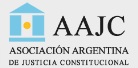 UNIVERSIDAD DE CIENCIAS EMPRESARIALES Y SOCIALES – UCES, Facultad de Ciencias Jurídicas y Políticas, Decana Dra.Mag. Alejandra Mizzau.																							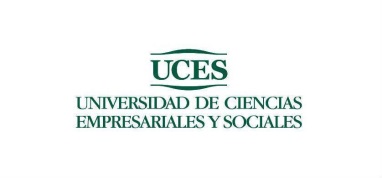 Universidad de Belgrano Facultad de Derecho (UB). Decano: Dr. Dino BellorioClabot   									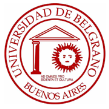 Ministerio Público Fiscal de la Ciudad Autónoma de Buenos Aires. 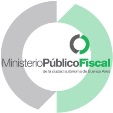 Asociación de Magistrados y Funcionarios del   Poder Judicial de la Ciudad Autónoma de Buenos Aires.	MAFUCABA						        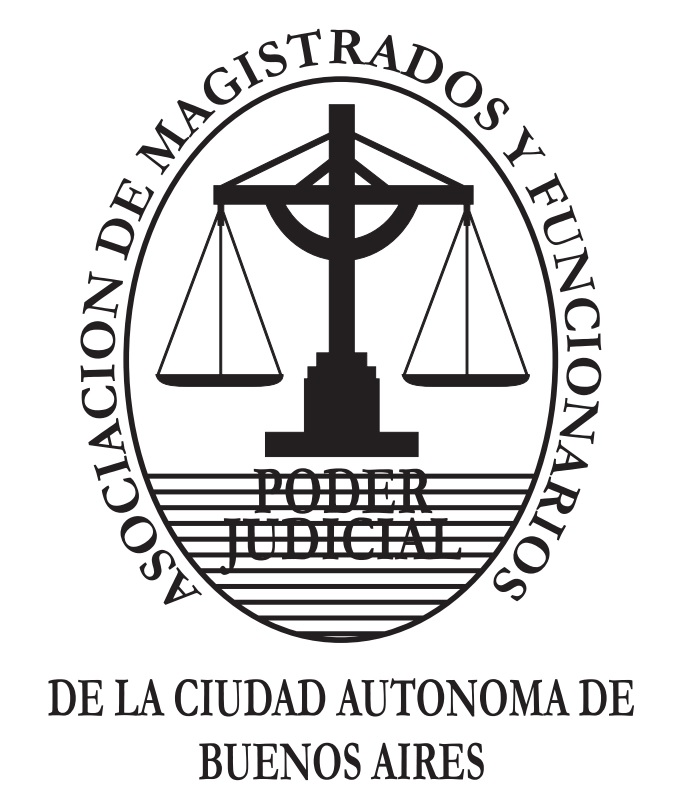 Asistencia libre no arancelada destinada a Magistrados, Funcionarios, estudiantes, y profesionales en general. Se otorgaran certificados de asistencia.Inscripción: mavecilla@jusbaires.gov.ar                      mvolpe@jusbaires.gov.ar